I numeri del turismo lombardo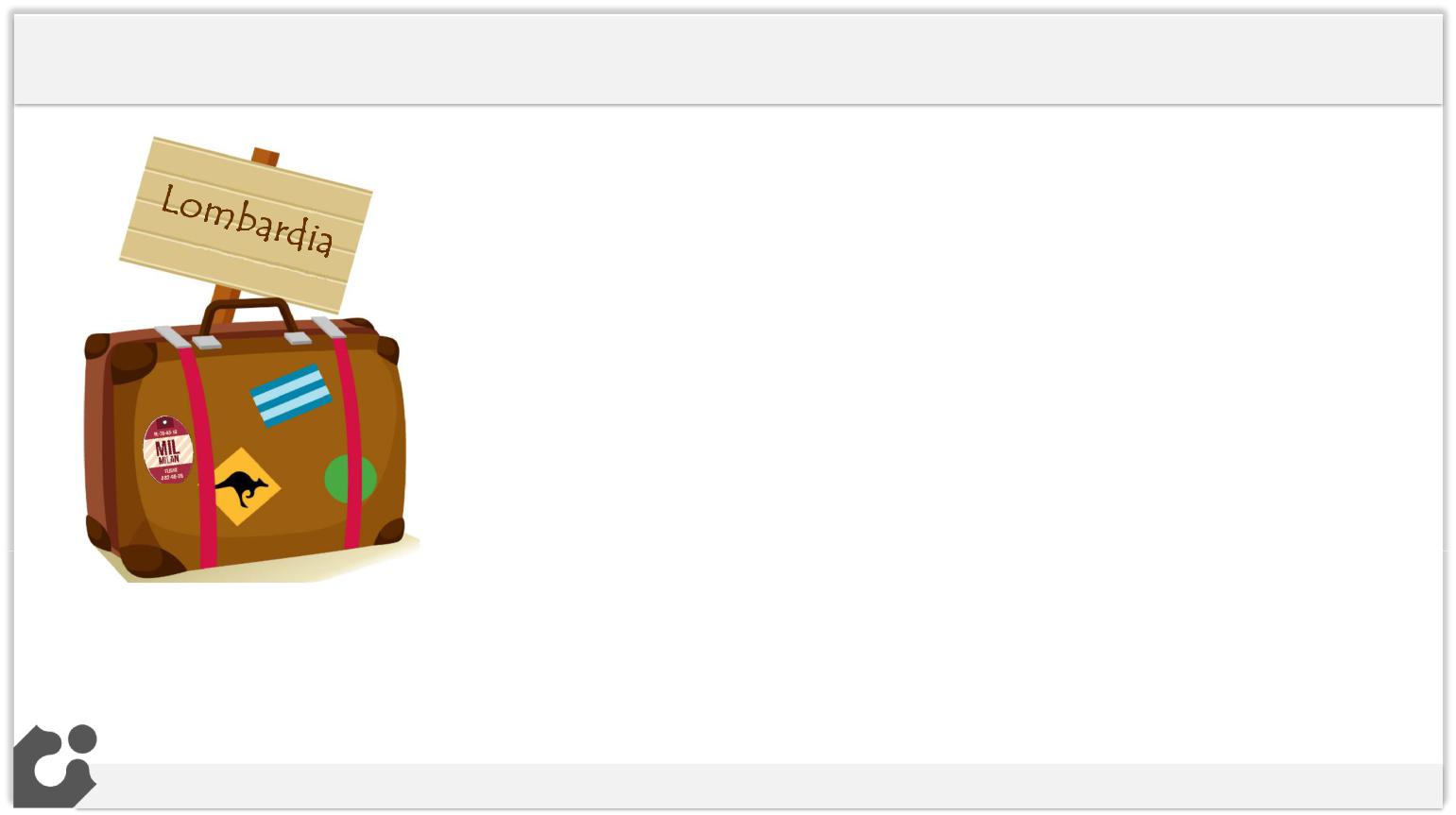 16.557.728	arrivi39.385.960	presenze2,38 giorni di permanenza media2La serie storica degli arrivi turistici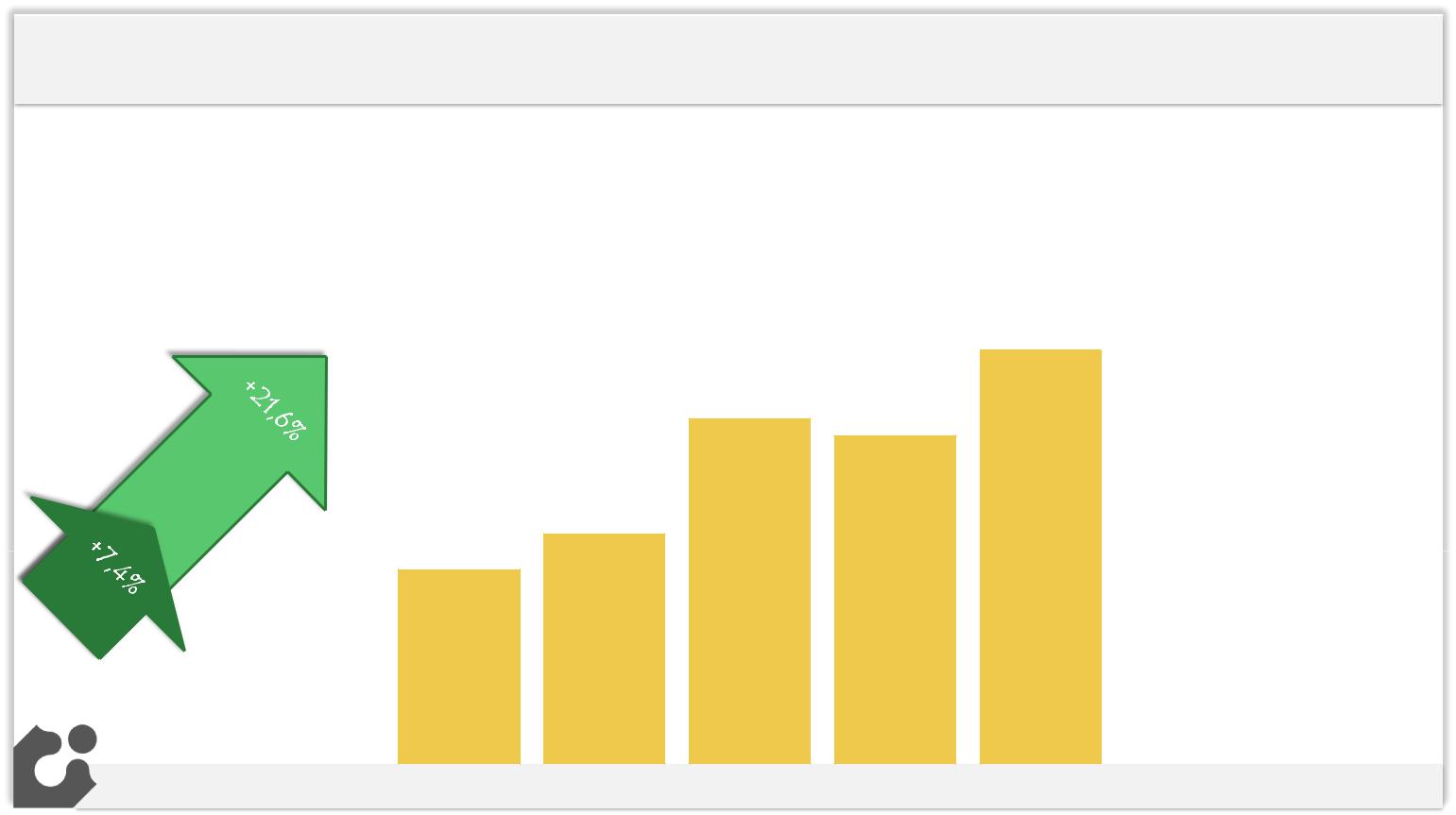 Gli arrivi turistici sul territorio lombardo nel 2017 sono cresciuti fino ad arrivare a16.557.728Si può osservare una crescita del 7,4% rispetto al 2016 e un aumento del 21,6% nel quinquennio2013-2017, periodo nel quale il numero di arrivi in Lombardia è cresciuto di quasi 3 milioni.14.091.57513.611.6063	2013	2014	2015	2016	2017La serie storica delle presenze turistiche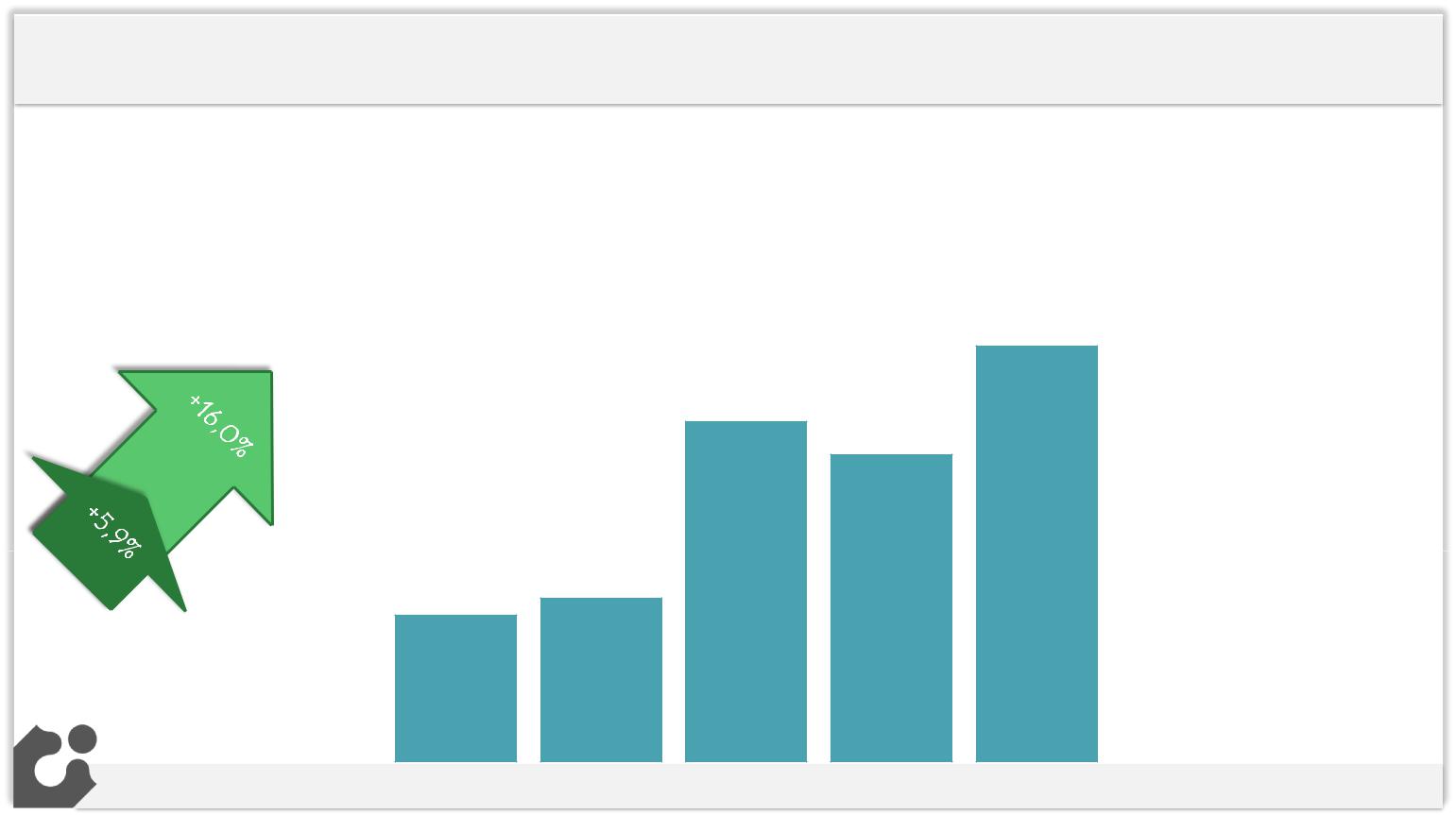 Le presenze turistiche in Lombardia nel 2017 sono cresciute significativamente raggiungendo39.385.960.Nel corso dell’ultimo anno l’incremento è stato pari al 5,9% (oltre 2 milioni di presenze in più), mentre nel quinquennio 2013 – 2017 si è registrato un aumento del 16% (+5,5 milioni).39.385.960Presenze 37.857.240   37.194.09633.960.640	34.293.6794	2013	2014	2015	2016	2017Variazione dei flussi per provenienza e tipo di alloggio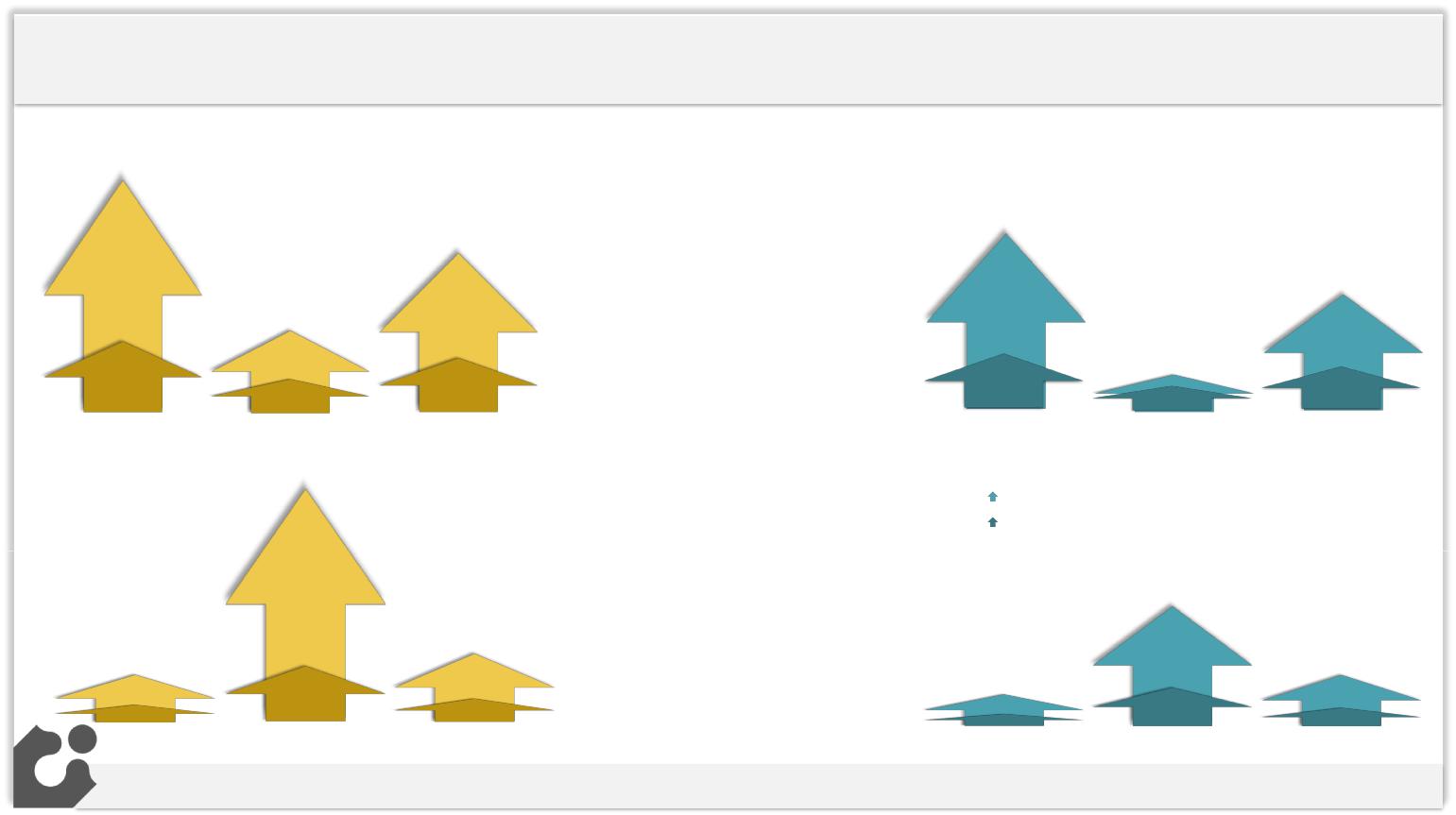  var% 2017-2013  var% 2017-2016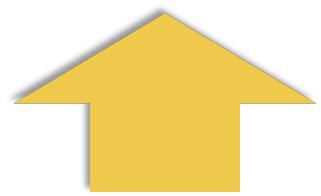 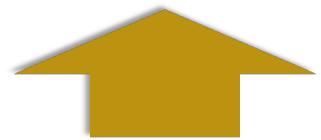 31,5% var% 2017-2013  var% 2017-2016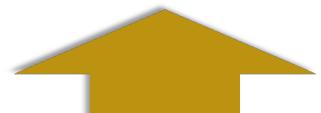 73,8%21,6%7,4%totale21,6%7,4%totaleProvenienza dei turistiLa crescita degli arrivi e dellepresenze turistiche sul territoriolombardo risulta particolarmente marcata tra i turisti stranieri che nel quinquennio hanno fatto registrare un incremento del 31,5% per quanto riguarda gli arrivi e del 24,2% per le presenzeIl tipo di alloggio scelto dai turistiL’aumento degli arrivi e delle presenze turistiche sul territorio lombardo ha interessato particolarmente il compartoextralberghiero: negli ultimi 5 anni gli arrivi in tali strutture sono aumentati del 73,8% e le presenze del 37,3% var% 2017-2013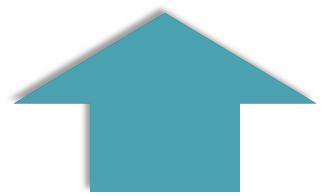  var% 2017-2016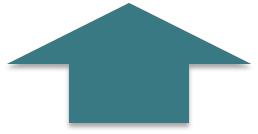 5I flussi turistici per provenienza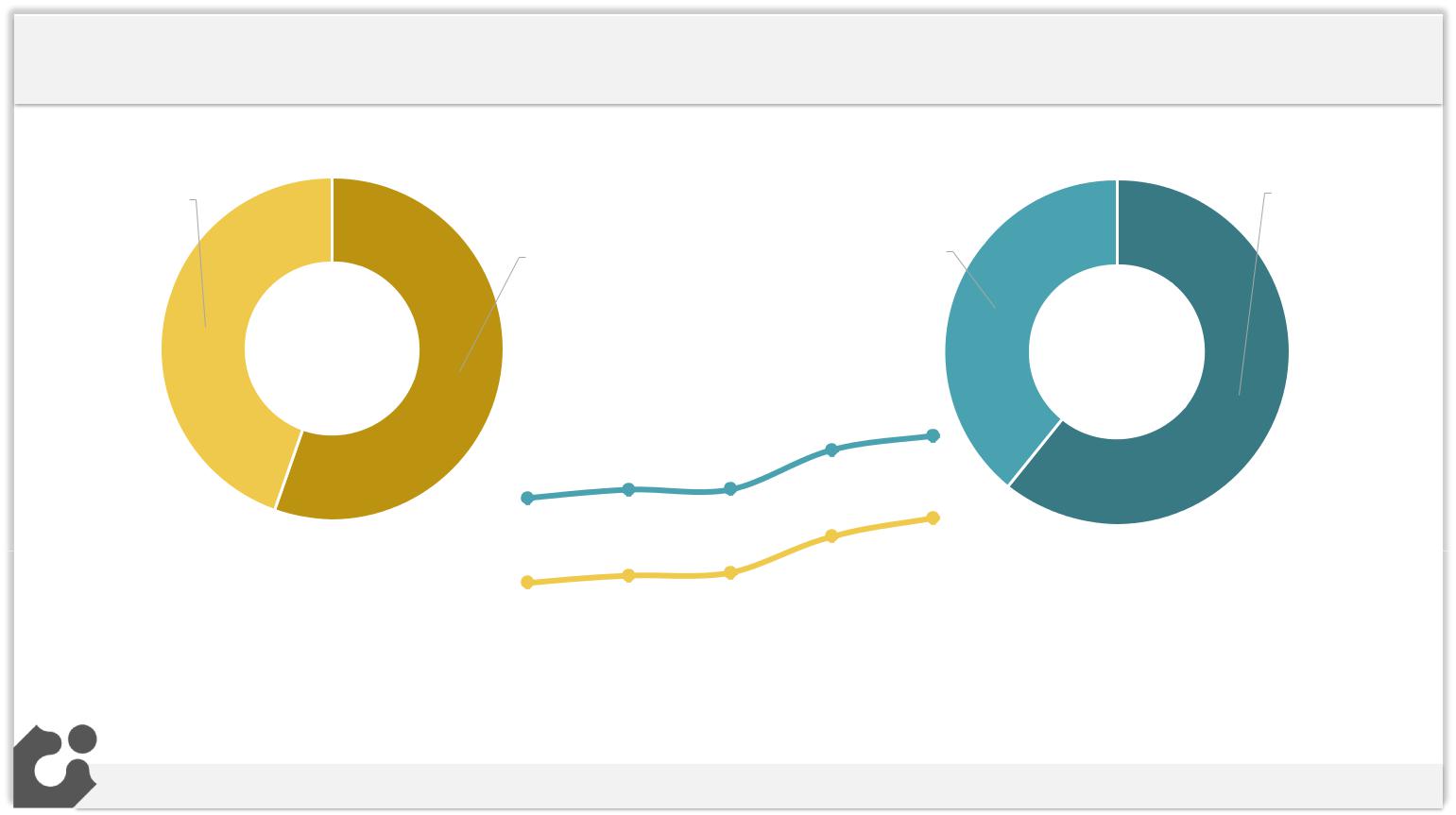 2013	2014	2015	2016	2017La componente straniera nel turismo lombardo è aumentata costantemente negli ultimi annifino ad arrivare a rappresentare nel 2017 il 55,5% degli arrivi turistici e il 60,9% delle presenzestranieri 23.974.51860,9%6I flussi turistici per tipologia di alloggio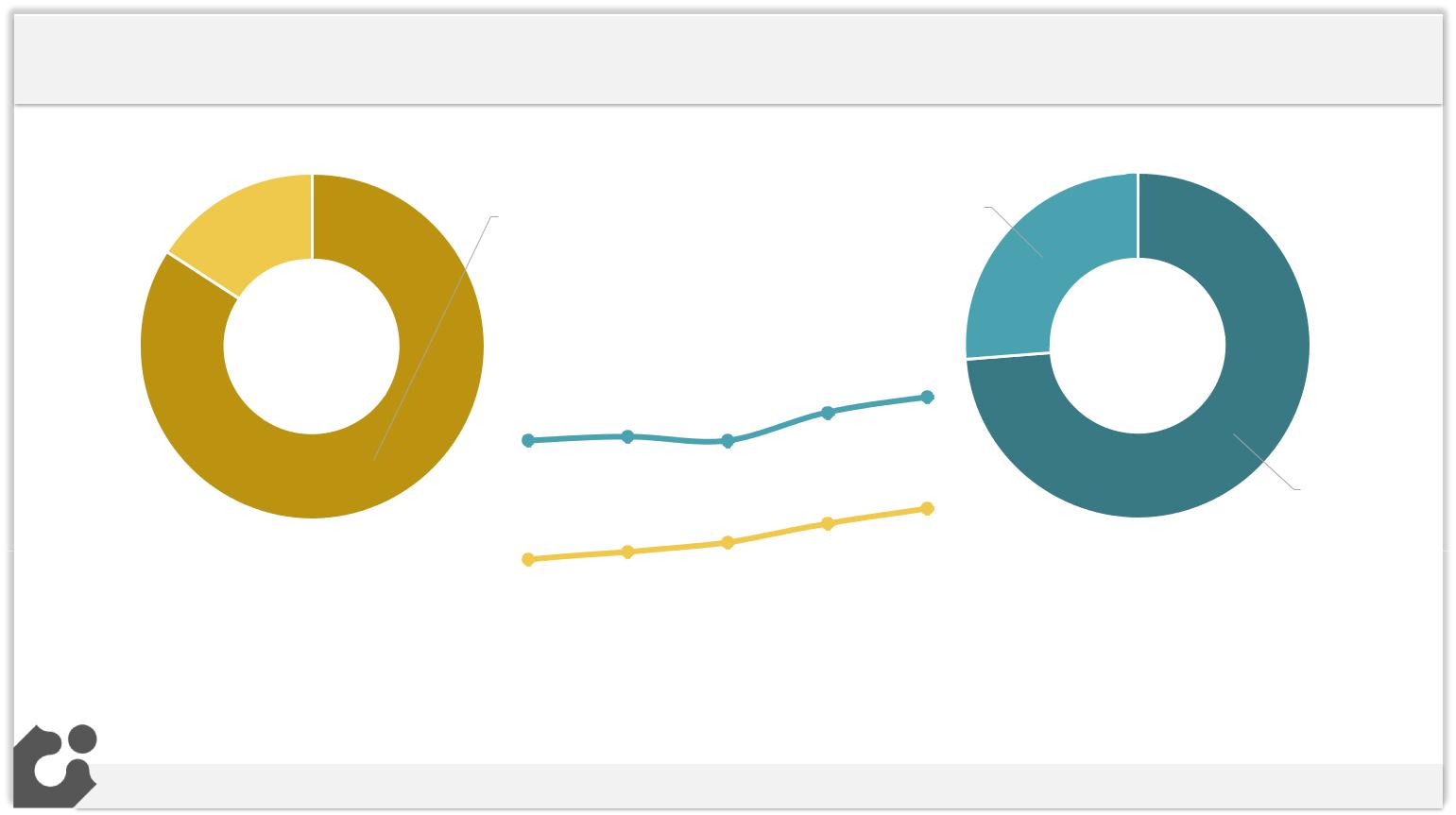 extra-alberghiero2.613.50415,8% 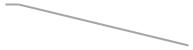 Arrivi2013	2014	2015	2016	2017La maggior parte dei turisti sceglie ancora le strutture alberghiere (84,2% degli arrivi e 73,7% dei pernottamenti), ma il ricorso alle strutture ricettive extralberghiere risulta in costante crescita: nel quinquennio gli arrivi in struttureextralberghiere sono passati dall’11% al 15,8% e le presenze dal 22,2% al 26,3%.7		La stagionalità degli arrivi turistici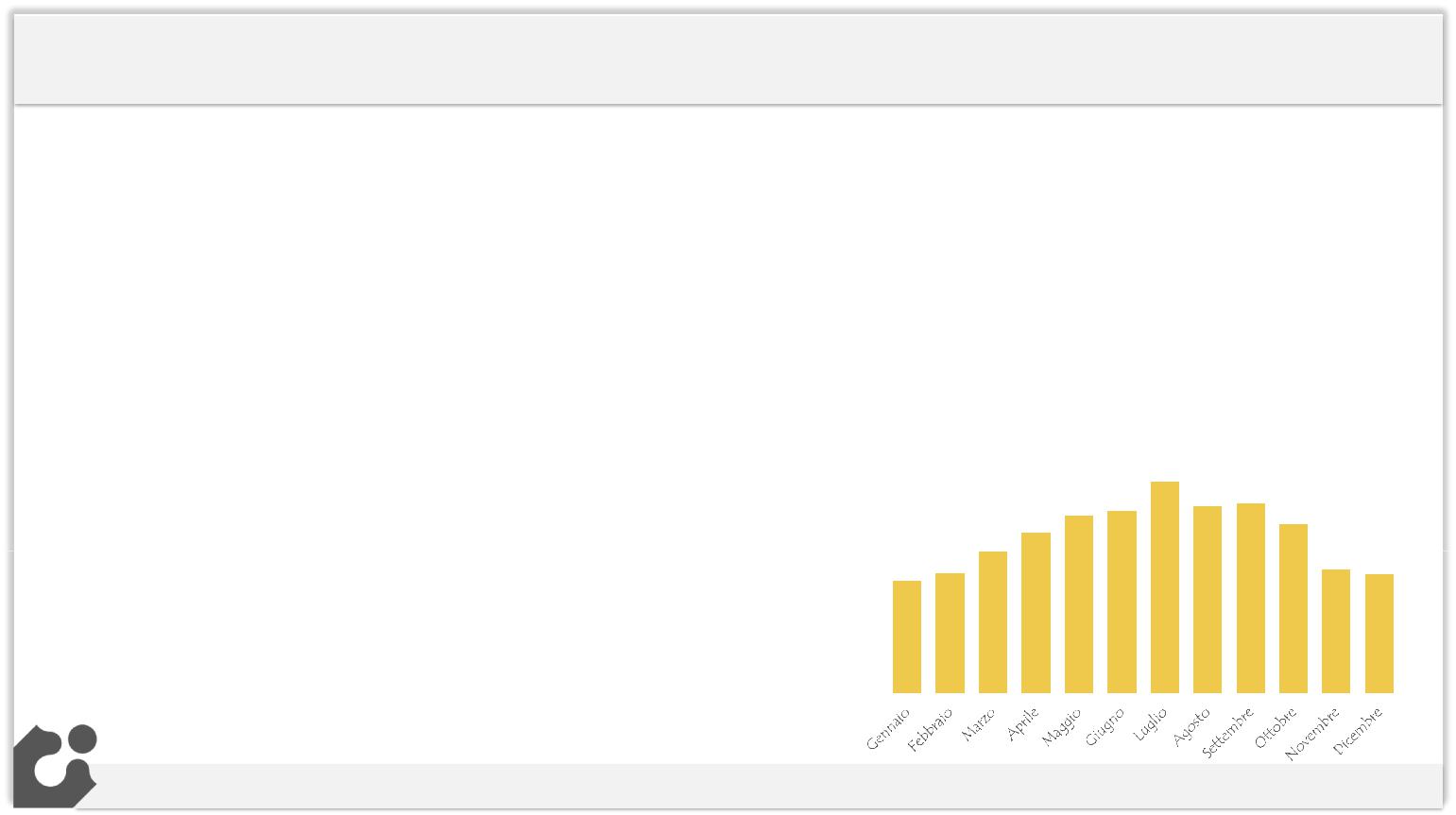 Nel corso del 2017 in tutti i mesi si è registrato il recorddi arrivi turistici ad esclusione del trimestre agosto-ottobre che rimane ancora appannaggio del 2015, mesi di EXPO2015.Nel mese di luglio 2017 si è registrato il numero piùelevato di arrivi mensili del quinquennio (pari a1.876.545 turisti)Analizzando la media degli ultimi 5 anni si può notare come il mese di luglio sia quello con il più alto afflusso turistico, al contrario il periodo invernale da novembre a febbraio risulta un periodo su cui lavorare per unpotenziamento del afflusso turistico8  La stagionalità delle presenze turistiche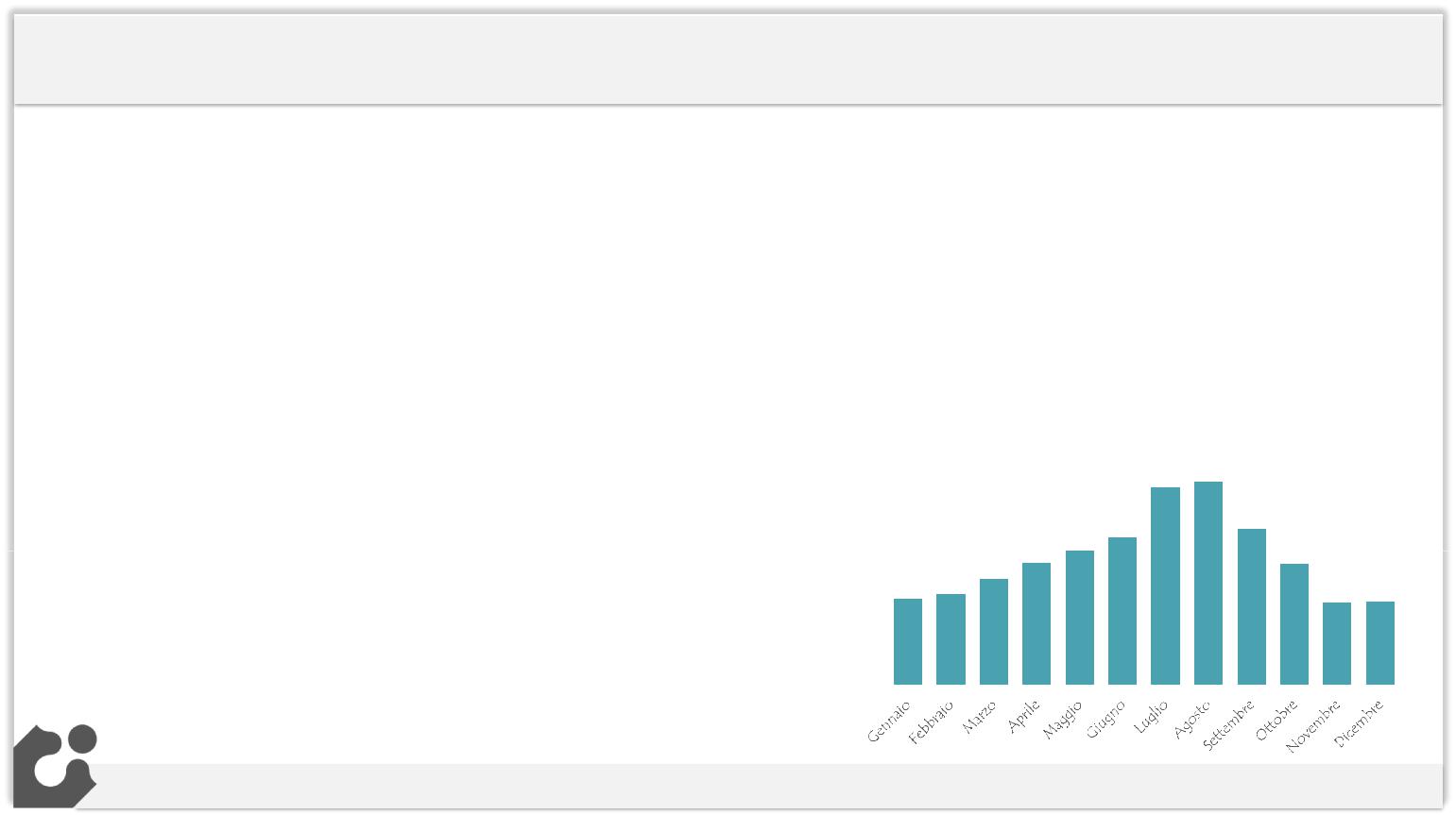 Anche per quanto riguarda le presenze, il 2017 risulta essere un anno positivo per la gran parte dei mesi: pur rimanendo il mesi di agosto 2015 (nel pieno di Expo) il mese record, nel 2017 si sono superati i 5 milioni dipresenze sia nel mese di agosto che nel mese di luglioAnalizzando la media degli ultimi 5 anni si può notare proprio come luglio-agosto siano di gran lunga i mesi con la più marcata presenza turistica. Al contrario, come e ancor più che per gli arrivi, i mesi di novembre e dicembre risultano quelli con la più bassa presenzaturistica9Gli arrivi turistici per provincia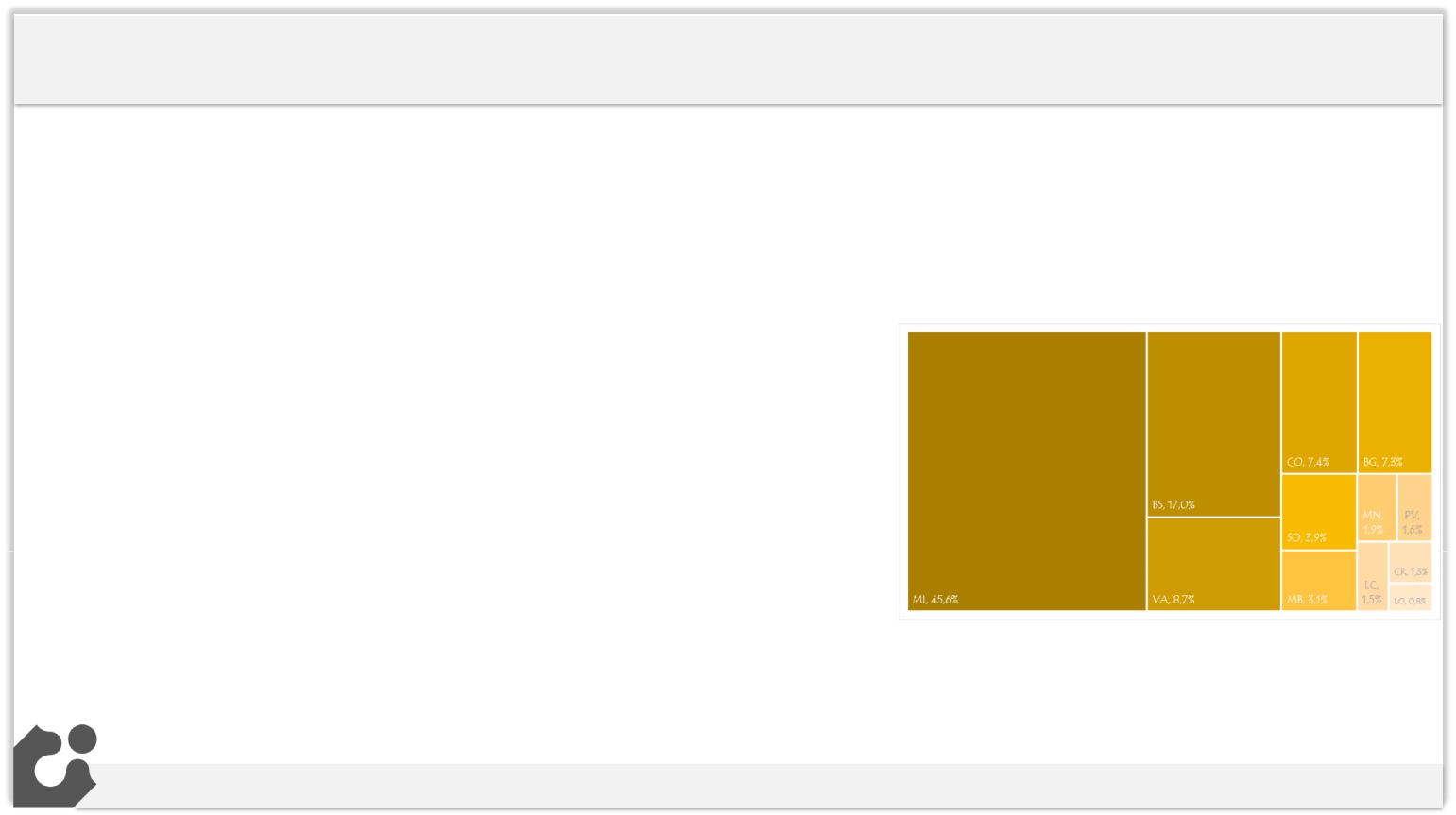 10Le presenze turistiche per provincia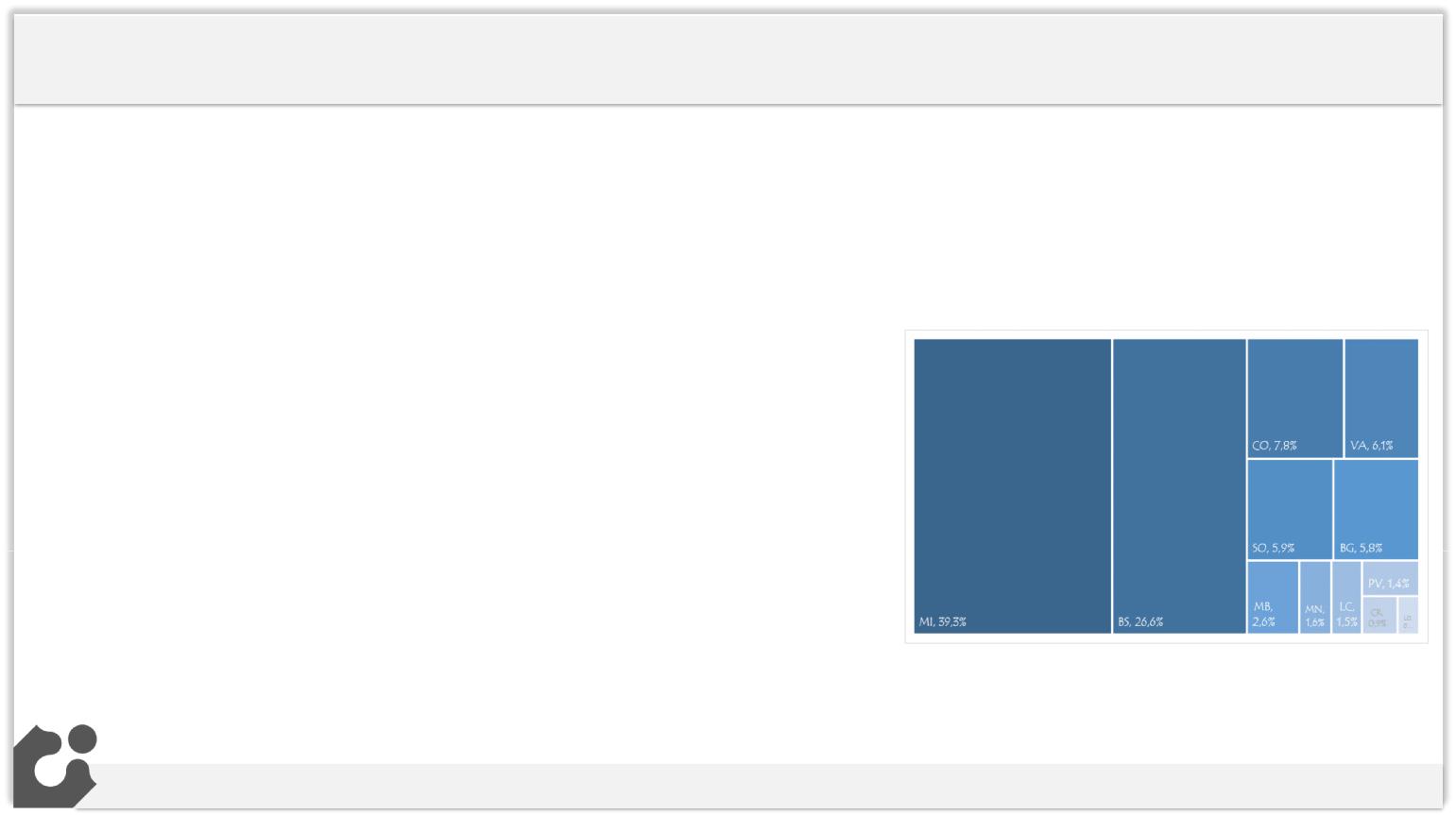 Il 2015 rimane l’anno record per presenze turistichesul territorio provinciale per Milano, Pavia e Sondrio. Tutte le altre province nel 2017 hanno fatto registrare il maggior numero di presenze.La Città metropolitana di Milano e la provincia di Brescia insieme contano oltre il 66% delle presenze turistiche della LombardiaIl comune di Milano ha fatto registrare nel 2017 il record per presenze turistiche, superando l’anno di Expo 2015. Il comune di Milano raccoglie il 30% delle presenze turistiche lombarde11Variazione dei flussi per provincia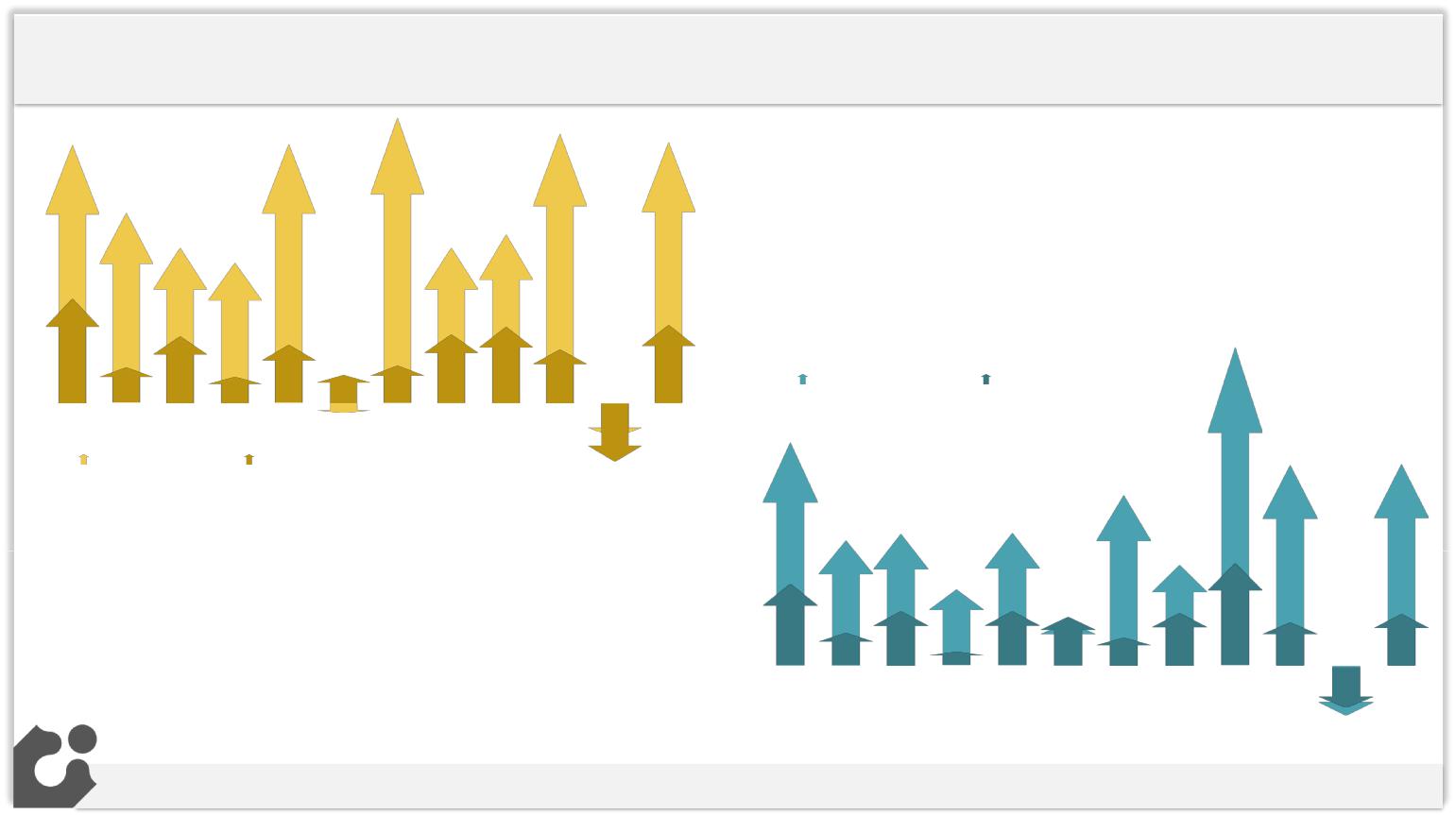 PresenzeTutte le province a eccezione di Sondrio hanno fatto registrare unacrescita di presenze turistiche sia rispetto al 2016 che più in generale nel quinquennio. In particolare si segnala l’incremento delle presenzenella provincia di Monza Brianza che nel corso del 2017 sono cresciute del 13,9% rispetto all’anno precedente e ben del 43,3% rispetto al 2013.Elevata anche la crescita delle presenze osservata in provincia di Bergamo (+11,1% rispetto al 2016 e +30,4% nel quinquennio)30,4%27,3%	27,4%BG	BS	CO	CR	LC	LO	MN	MI	MB	PV	SO	VAArriviNel 2017, la provincia di Bergamo ha fatto registrare il maggiorincremento di arrivi (+13,3%). Risulta elevata anche la crescita a Varese 11,1% (9,9%) e Monza (9,7%). L’unica provincia che ha visto ridurre gli arrivi rispetto al 2016 è Sondrio (-7,4%). Nel quinquennio la crescita maggiore si è osservata a Mantova (+36,1%) e Pavia (34,2%). Gli unici decrementi hanno riguardato Sondrio (-4,2%) e Lodi (-1,2%)BG12I flussi turistici per provenienza e provincia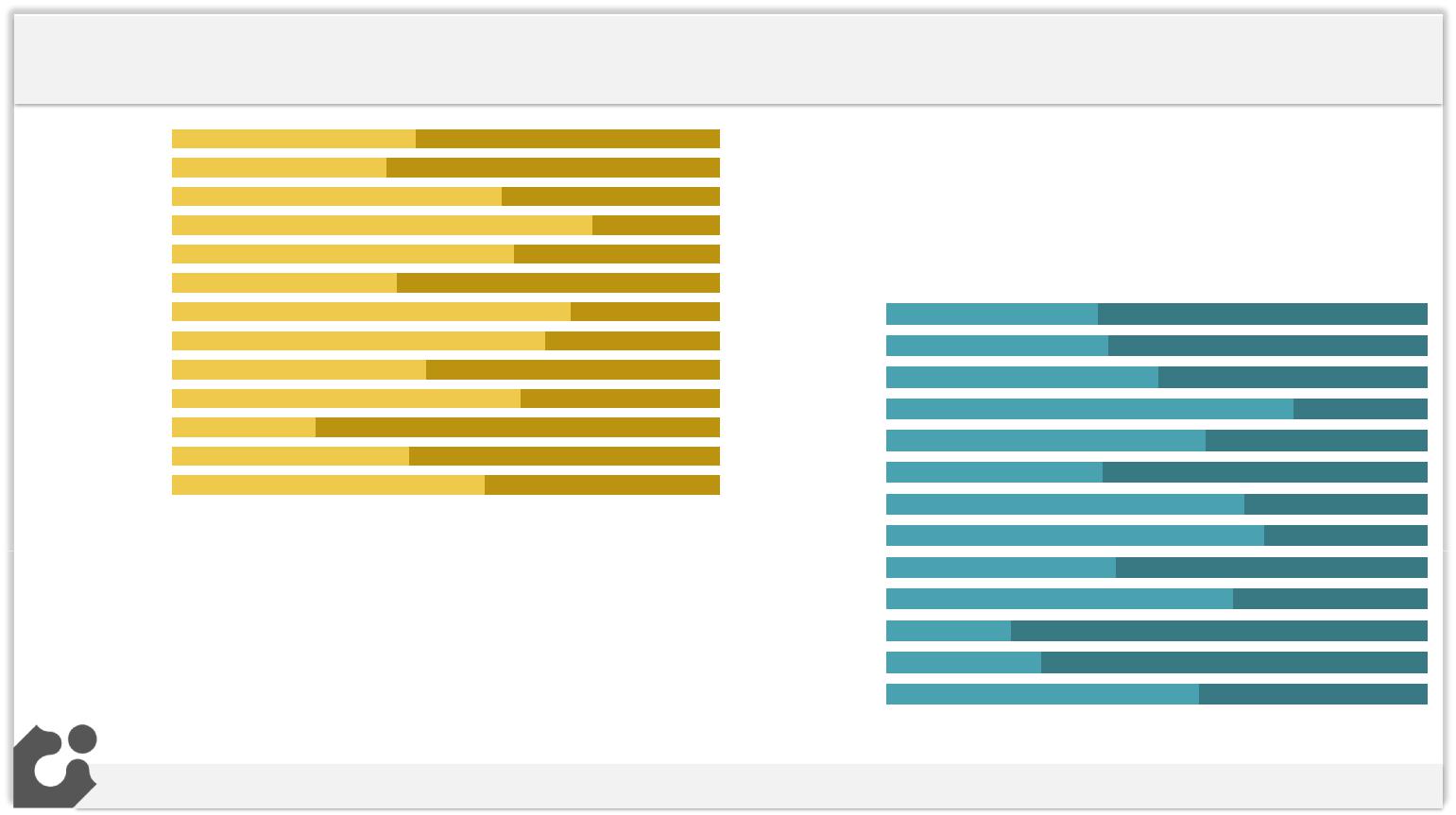 13I flussi turistici per tipologia di alloggio e provincia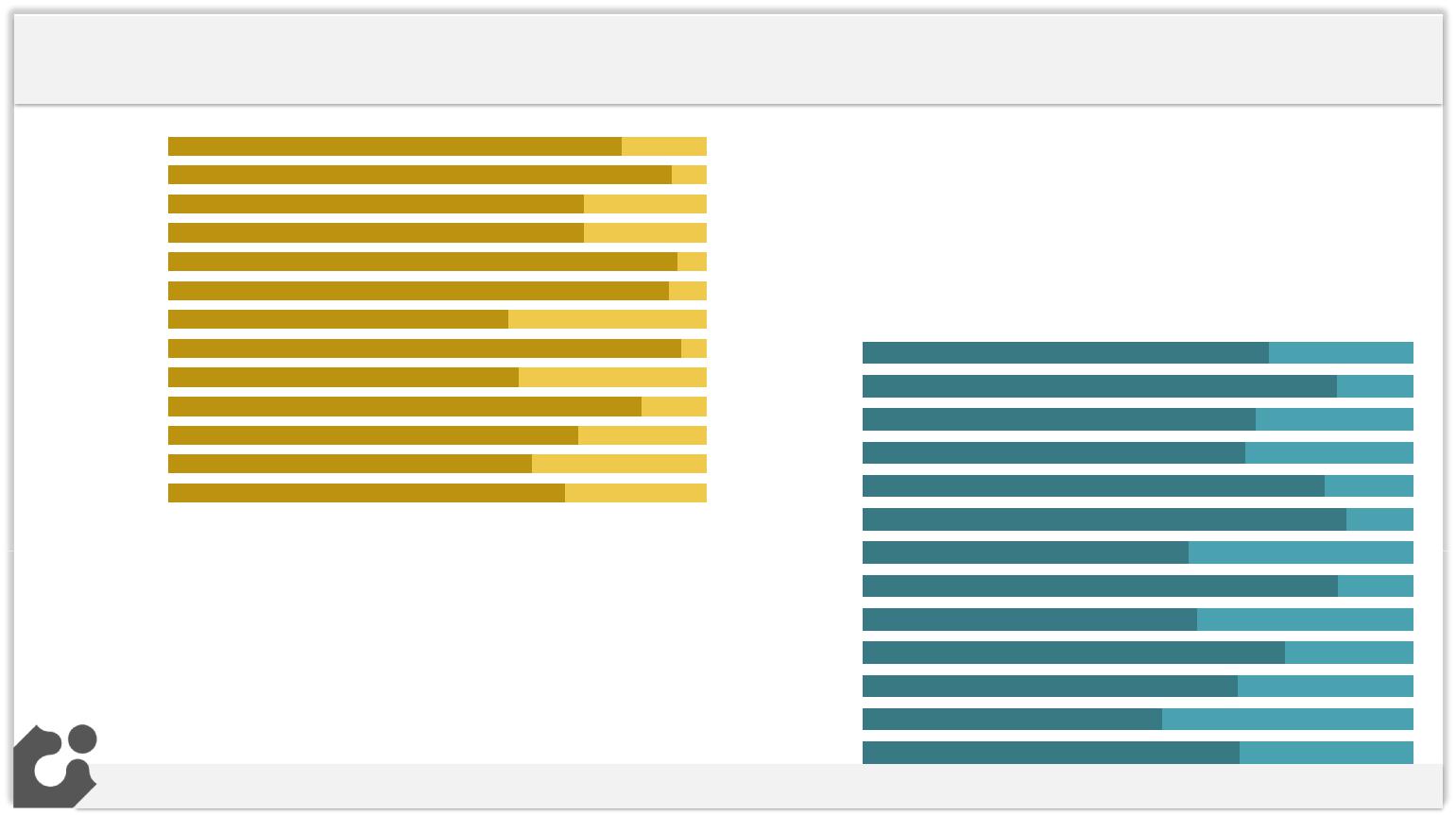 ArriviLe province di Lodi, Monza, Varese e Milano risultano essere territori prevalentemente a turismo alberghiero (oltre il 90% nel 2017). Al contrario spiccano Mantova, Lecco e Brescia per una più elevata incidenza di arrivi turistici in strutture extralberghierePresenzeLa provincia di Brescia è quella con la quota maggiore di presenze extralberghiere (45,7%) nel 2017.All’opposto, la Città Metropolitana di Milano è caratterizzatadall’87,7% delle presenze turistiche in strutture alberghiere14	 alberghi             strutture extralberghiere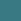 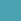 Glossario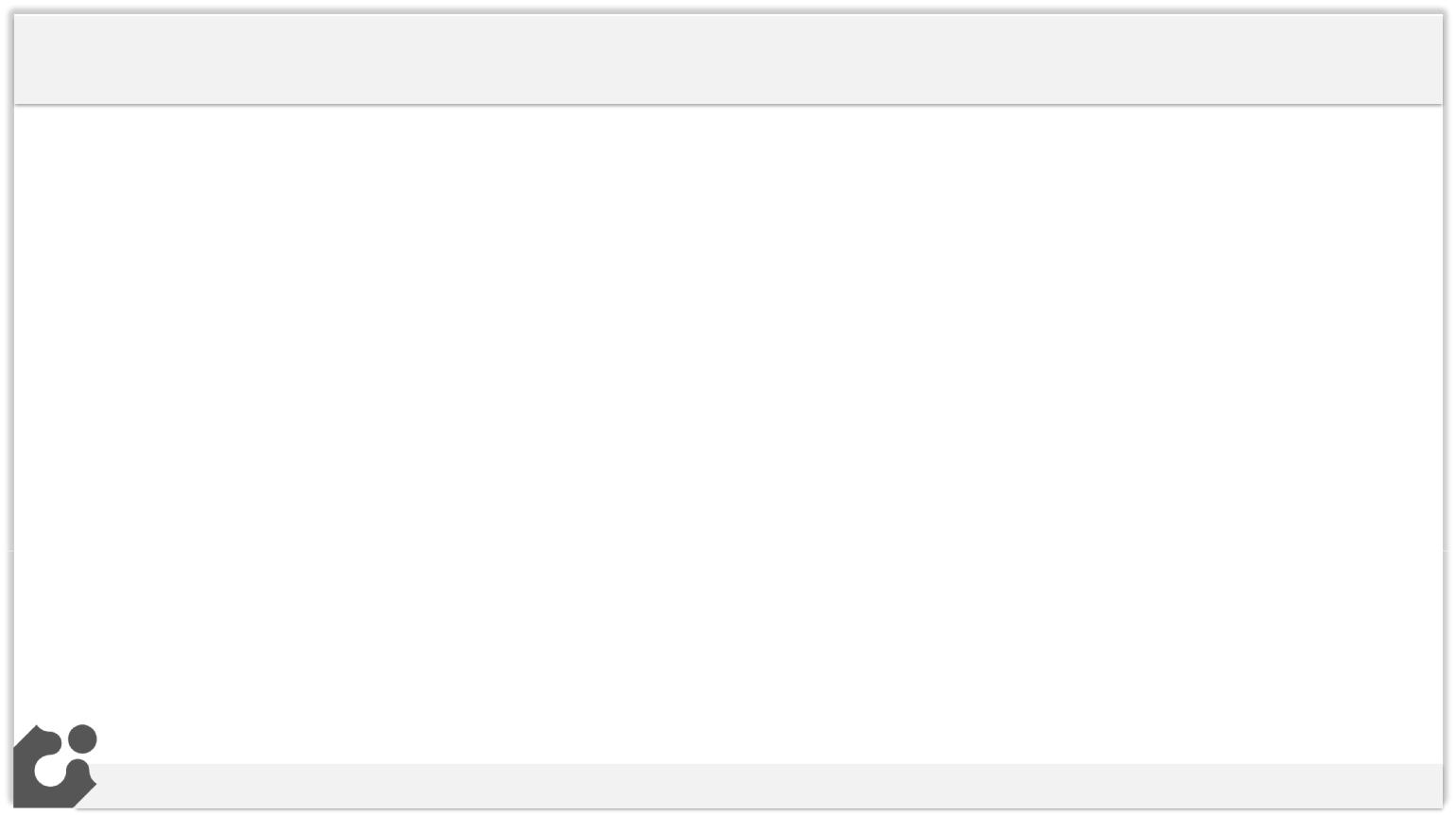 Arrivi: numero di clienti arrivati che hanno effettuato il check in nell’esercizio ricettivo nel periodo consideratoEsercizi alberghieri: alberghi classificati in cinque categorie distinte per numero di stelle e residenze turistico-alberghiereEsercizi extralberghieri: campeggi, villaggi turistici, forme miste di campeggi e villaggi turistici, alloggi in affitto gestiti in forma imprenditoriale, agriturismi, ostelli per la gioventù, case per ferie, rifugi di montagna, bed & breakfast e altri esercizi ricettivi n.a.c.Permanenza media: rapporto tra il numero di presenze e il numero di arrivi registrati nel periodo di riferimento negli esercizi ricettiviPresenze: numero delle notti trascorse dai clienti negli esercizi ricettivi nel periodo considerato15Arrivi   15.639.19415.409.809Arrivi   15.639.19415.409.80916.557.72816.557.7289,8%11,2%9,8%4,7%4,7%stranieriitaliani15,2%17,8%5,7%17,8%5,7%alberghistrutture extralberghiere24,2%16,0%5,1%16,0%5,1%7,6%3,4%5,9%stranieriitalianitotalevar% 2017-2013var% 2017-20169,9%37,3%16,0%9,9%16,0%12,2%16,0%3,8%12,2%5,9%3,8%alberghistrutture extralberghieretotaleitaliani7.364.467italiani44,5%9.193.261italiani44,5%9.193.26115.411.442stranieri55,5%39,1%ArriviPresenzeincidenza arrivi e presenze straniereincidenza arrivi e presenze straniere60,9%59,9%56,8%57,4%57,4%56,8%55,5%54,3%51,3%51,8%52,0%51,3%alberghieroextra-alberghiero13.944.22410.339.33013.944.22426,3%84,2%26,3%incidenza arrivi e presenze extra-alberghieroincidenza arrivi e presenze extra-alberghieroPresenze26,3%Presenze24,8%26,3%24,8%22,2%22,5%22,1%alberghieroalberghiero29.046.63014,4%15,8%73,7%14,4%73,7%11,0%11,8%12,6%73,7%11,0%11,8%11,0%MESE20132014201520162017Gennaio831.513868.954887.410888.546982.042Febbraio871.774887.884963.8701.006.8191.050.169Marzo1.082.6851.078.4581.093.8511.163.3961.197. 794Aprile1.089.8431.211.3841.254.5531.283.5761.540.153Maggio1.273.7901.332.6101.488.5571.471.8451.509.148Giugno1.301.6591.392.2271.455.6381.439.8921.654.980Luglio1.524.0051.509.4241.730.6331.779.9321.876.545Agosto1.318.5321.368.0761.667.8341.484.8161.591.082Settembre1.368.0441.370.2211.666.8461.555.7671.606.030Ottobre1.167.2451.205.9601.593.1621.329.3391.419.199Novembre914.826946.015946.2431.020.4711.073.894Dicembre867.690920.362890.597985.4101.056.692Totale anno13.611.60614.091.57515.639.19415.409.80916.557. 728MESE20132014201520162017Gennaio1.993.5742.028.3212.061.8092.046.1042.199.769Febbraio2.013.4462.023.4262.204.3302.280.3612.351.474Marzo2.488.4792.449.0762.450.2252.658.6712.586.346Aprile2.503.6212.848.7472.863.4842.841.1673.511.162Maggio2.981.2292.982.5743.404.4113.382.5883.293.590Giugno3.170.1593.428.0943.599.4083.442.3734.007.922Luglio4.497.3144.238.7694.775.7844.866.4845.113.490Agosto4.570.7814.481.6515.168.5514.904.9745.130.015Settembre3.431.8933.405.6624.047.3923.806.8273.902.777Ottobre2.560.1912.573.7703.378.8912.876.4393.030.611Novembre1.847.2811.867.3162.002.4992.033.5262.103.844Dicembre1.902.6721.966.2731.900.4562.054.5822.154.960Totale anno33.960.64034.293.67937.857.24037.194.09639.386.439Provincia20132014201520162017Ad esclusione delle province di Lodi, Sondrio e diMonza e Brianza, tutte le altre province LombardeBERGAMO905.328943.3241.056.5631.060.7271.201.437Monza e Brianza, tutte le altre province LombardeBRESCIA2.263.8592.308.4882.480.6472.687.6792.808.896nel corso del 2017 hanno fatto registrare il piùBRESCIA2.263.8592.308.4882.480.6472.687.6792.808.896elevato numero di arrivi turistici del quinquennio.elevato numero di arrivi turistici del quinquennio.COMO1.017.881997.7841.068.7231.122.9721.218.598elevato numero di arrivi turistici del quinquennio.COMO1.017.881997.7841.068.7231.122.9721.218.598La città metropolitana di Milano attira il 45,6% degliCREMONA175.925162.035195.682200.380207.149La città metropolitana di Milano attira il 45,6% degliCREMONA175.925162.035195.682200.380207.149arrivi turistici, segue la provincia di Brescia con il 17%LECCO188.462196.309225.557233.159250.290LODI142.128141.979152.985135.537140.408MANTOVA226.994237.399244.548294.879308.991MILANO6.308.182   6.635.883   7.392.538   6.945.8296.308.182   6.635.883   7.392.538   6.945.8296.308.182   6.635.883   7.392.538   6.945.8296.308.182   6.635.883   7.392.538   6.945.8297.552.241MONZA E DELLA BRIANZA428.959467.779555.819474.624520.596PAVIA200.289193.430259.602251.450268.697SONDRIO676.551689.260731.193699.371647.923VARESE1.077.0481.117.9051.275.3371.303.2021.432.502Totale Lombardia13.611.60614.091.57515.639.194 15.409.80915.639.194 15.409.80916.557.728Il comune di Milano ha fatto registrare nel 2017 il maggiorIl comune di Milano ha fatto registrare nel 2017 il maggiorArrivi20132014201520162017numero di arrivi, risultando addirittura più attrattivo rispettoArrivi20132014201520162017numero di arrivi, risultando addirittura più attrattivo rispettoComune diall’anno di EXPO2015. Oltre 1 turista su 3 sceglie la città diComune di4.527.8894.748.5065.290.1625.088.4375.545.347Milano (33,5% degli arrivi)MilanoMilano (33,5% degli arrivi)Provincia20132014201520162017BERGAMO1.759.5791.829.1632.060.5642.065.6702.294.624BRESCIA8.938.7188.846.3319.257.80610.017.21610.463.688COMO2.617.8052.570.1532.760.0742.874.0383.088.807CREMONA325.365305.298351.652352.325359.016LECCO509.900489.037534.291560.384601.955LODI207.882214.858205.486206.432220.201MANTOVA508.203526.818525.091602.619626.264MILANO13.598.59113.839.45615.850.54414.429.66015.468.199MONZA E DELLA BRIANZA713.732798.4481.000.990897.6371.022.753PAVIA420.584402.019563.609505.313535.222SONDRIO2.488.3352.532.7472.560.0822.456.6102.320.525VARESE1.871.9461.939.3512.187.0512.226.1922.384.706Totale Lombardia33.960.64034.293.67937.857.24037.194.09639.385.960Presenze20132014201520162017Comune di9.934.41310.232.39611.741.37410.976.24411.853.191Milano9.934.41310.232.39611.741.37410.976.24411.853.191Milano32,7%32,8%36,1%34,2%33,0%32,7%32,8%34,2%33,0%24,1%19,7%19,7%21,4%19,7%17,7%19,7%21,4%19,7%17,7%19,7%13,3%17,7%13,3%8,5%8,7%9,7%9,9%4,5%8,5%3,4%7,3%3,6%4,8%8,7%9,7%6,9%9,9%4,5%3,4%7,3%3,6%4,8%6,9%4,5%3,4%3,6%4,8%-1,2%-4,2%var% 2017-2013var% 2017-2013var% 2017-2013var% 2017-2016var% 2017-2016var% 2017-2016-7,4%var% 2017-2013var% 2017-201643,3%var% 2017-2013var% 2017-201623,2%17,1%18,0%18,1%17,1%13,7%13,9%10,3%6,7%7,5%7,4%6,7%7,2%7,1%7,5%7,4%5,9%7,2%5,9%7,1%4,5%1,9%5,9%3,9%5,9%4,5%1,9%5,9%3,9%-5,5%-6,7%BSCOCRLCLOMNMIMBPVSOVAMBPVSOVATotale44,5%44,5%55,5%55,5%55,5%PresenzeTotale44,5%44,5%55,5%55,5%55,5%Nelle province di Como e Brescia oltre il 70% delle presenzeNelle province di Como e Brescia oltre il 70% delle presenzeNelle province di Como e Brescia oltre il 70% delle presenzeNelle province di Como e Brescia oltre il 70% delle presenzeNelle province di Como e Brescia oltre il 70% delle presenzeNelle province di Como e Brescia oltre il 70% delle presenzeNelle province di Como e Brescia oltre il 70% delle presenzeVarese39,1%60,9%60,9%60,9%Nelle province di Como e Brescia oltre il 70% delle presenzeNelle province di Como e Brescia oltre il 70% delle presenzeNelle province di Como e Brescia oltre il 70% delle presenzeNelle province di Como e Brescia oltre il 70% delle presenzeNelle province di Como e Brescia oltre il 70% delle presenzeNelle province di Como e Brescia oltre il 70% delle presenzeNelle province di Como e Brescia oltre il 70% delle presenzeVarese39,1%60,9%60,9%60,9%turistiche proviene da paesi esteri (rispettivamente 76,9% e 71,4%).turistiche proviene da paesi esteri (rispettivamente 76,9% e 71,4%).turistiche proviene da paesi esteri (rispettivamente 76,9% e 71,4%).turistiche proviene da paesi esteri (rispettivamente 76,9% e 71,4%).turistiche proviene da paesi esteri (rispettivamente 76,9% e 71,4%).turistiche proviene da paesi esteri (rispettivamente 76,9% e 71,4%).turistiche proviene da paesi esteri (rispettivamente 76,9% e 71,4%).turistiche proviene da paesi esteri (rispettivamente 76,9% e 71,4%).Sondrio60,3%60,3%60,3%39,7%39,7%39,7%turistiche proviene da paesi esteri (rispettivamente 76,9% e 71,4%).turistiche proviene da paesi esteri (rispettivamente 76,9% e 71,4%).turistiche proviene da paesi esteri (rispettivamente 76,9% e 71,4%).turistiche proviene da paesi esteri (rispettivamente 76,9% e 71,4%).turistiche proviene da paesi esteri (rispettivamente 76,9% e 71,4%).turistiche proviene da paesi esteri (rispettivamente 76,9% e 71,4%).turistiche proviene da paesi esteri (rispettivamente 76,9% e 71,4%).turistiche proviene da paesi esteri (rispettivamente 76,9% e 71,4%).Sondrio60,3%60,3%60,3%39,7%39,7%39,7%Al contrario la Lombardia meridionale mostra un’elevata incidenzaAl contrario la Lombardia meridionale mostra un’elevata incidenzaAl contrario la Lombardia meridionale mostra un’elevata incidenzaAl contrario la Lombardia meridionale mostra un’elevata incidenzaAl contrario la Lombardia meridionale mostra un’elevata incidenzaAl contrario la Lombardia meridionale mostra un’elevata incidenzaAl contrario la Lombardia meridionale mostra un’elevata incidenzaAl contrario la Lombardia meridionale mostra un’elevata incidenzaAl contrario la Lombardia meridionale mostra un’elevata incidenzaPavia76,7%76,7%76,7%23,3%23,3%23,3%Al contrario la Lombardia meridionale mostra un’elevata incidenzaAl contrario la Lombardia meridionale mostra un’elevata incidenzaAl contrario la Lombardia meridionale mostra un’elevata incidenzaAl contrario la Lombardia meridionale mostra un’elevata incidenzaAl contrario la Lombardia meridionale mostra un’elevata incidenzaAl contrario la Lombardia meridionale mostra un’elevata incidenzaAl contrario la Lombardia meridionale mostra un’elevata incidenzaAl contrario la Lombardia meridionale mostra un’elevata incidenzaAl contrario la Lombardia meridionale mostra un’elevata incidenzaPavia76,7%76,7%76,7%23,3%23,3%23,3%di italiani: in particolare nella provincia di Pavia (75,1% di presenzedi italiani: in particolare nella provincia di Pavia (75,1% di presenzedi italiani: in particolare nella provincia di Pavia (75,1% di presenzedi italiani: in particolare nella provincia di Pavia (75,1% di presenzedi italiani: in particolare nella provincia di Pavia (75,1% di presenzedi italiani: in particolare nella provincia di Pavia (75,1% di presenzedi italiani: in particolare nella provincia di Pavia (75,1% di presenzedi italiani: in particolare nella provincia di Pavia (75,1% di presenzeMonza e Brianza62,5%62,5%62,5%37,5%37,5%37,5%di italiani: in particolare nella provincia di Pavia (75,1% di presenzedi italiani: in particolare nella provincia di Pavia (75,1% di presenzedi italiani: in particolare nella provincia di Pavia (75,1% di presenzedi italiani: in particolare nella provincia di Pavia (75,1% di presenzedi italiani: in particolare nella provincia di Pavia (75,1% di presenzedi italiani: in particolare nella provincia di Pavia (75,1% di presenzedi italiani: in particolare nella provincia di Pavia (75,1% di presenzedi italiani: in particolare nella provincia di Pavia (75,1% di presenzeMonza e Brianza62,5%62,5%62,5%37,5%37,5%37,5%italiane), Lodi (69,8%), Mantova (66,1%) e Cremona (64,0%)italiane), Lodi (69,8%), Mantova (66,1%) e Cremona (64,0%)italiane), Lodi (69,8%), Mantova (66,1%) e Cremona (64,0%)italiane), Lodi (69,8%), Mantova (66,1%) e Cremona (64,0%)italiane), Lodi (69,8%), Mantova (66,1%) e Cremona (64,0%)italiane), Lodi (69,8%), Mantova (66,1%) e Cremona (64,0%)italiane), Lodi (69,8%), Mantova (66,1%) e Cremona (64,0%)Milano41,0%59,0%59,0%59,0%italiane), Lodi (69,8%), Mantova (66,1%) e Cremona (64,0%)italiane), Lodi (69,8%), Mantova (66,1%) e Cremona (64,0%)italiane), Lodi (69,8%), Mantova (66,1%) e Cremona (64,0%)italiane), Lodi (69,8%), Mantova (66,1%) e Cremona (64,0%)italiane), Lodi (69,8%), Mantova (66,1%) e Cremona (64,0%)italiane), Lodi (69,8%), Mantova (66,1%) e Cremona (64,0%)italiane), Lodi (69,8%), Mantova (66,1%) e Cremona (64,0%)Milano41,0%59,0%59,0%59,0%Mantova72,9%72,9%72,9%27,1%27,1%27,1%Totale39,1%60,9%60,9%60,9%Lodi68,1%68,1%68,1%31,9%31,9%31,9%Varese41,0%59,0%59,0%59,0%Lecco46,4%46,4%53,6%53,6%53,6%Sondrio50,3%50,3%50,3%49,7%49,7%49,7%CremonaSondrio50,3%50,3%50,3%49,7%49,7%49,7%Cremona63,6%63,6%63,6%36,4%36,4%36,4%Pavia75,1%75,1%75,1%24,9%24,9%24,9%Como26,2%73,8%73,8%73,8%Pavia75,1%75,1%75,1%24,9%24,9%24,9%Como26,2%73,8%73,8%73,8%Monza e BrianzaMonza e BrianzaMonza e Brianza59,0%59,0%59,0%41,0%41,0%41,0%Brescia43,2%43,2%56,8%56,8%56,8%Monza e BrianzaMonza e BrianzaMonza e Brianza59,0%59,0%59,0%41,0%41,0%41,0%Brescia43,2%43,2%56,8%56,8%56,8%Milano39,9%60,1%60,1%60,1%Bergamo57,1%57,1%57,1%42,9%42,9%42,9%Milano39,9%60,1%60,1%60,1%Bergamo57,1%57,1%57,1%42,9%42,9%42,9%Mantova66,1%66,1%66,1%33,9%33,9%33,9%italianistranieriMantova66,1%66,1%66,1%33,9%33,9%33,9%ArriviitalianistranieriLodi69,8%69,8%69,8%30,2%30,2%30,2%ArriviitalianistranieriLodi69,8%69,8%69,8%30,2%30,2%30,2%ArriviLodi69,8%69,8%69,8%30,2%30,2%30,2%Le località turistiche della provincia di Como sono particolarmenteLe località turistiche della provincia di Como sono particolarmenteLe località turistiche della provincia di Como sono particolarmenteLe località turistiche della provincia di Como sono particolarmenteLe località turistiche della provincia di Como sono particolarmenteLe località turistiche della provincia di Como sono particolarmenteLe località turistiche della provincia di Como sono particolarmenteLecco42,4%57,6%57,6%57,6%attrattive per i turisti stranieri: il 73,8% degli arrivi nel 2017. Sopra laattrattive per i turisti stranieri: il 73,8% degli arrivi nel 2017. Sopra laattrattive per i turisti stranieri: il 73,8% degli arrivi nel 2017. Sopra laattrattive per i turisti stranieri: il 73,8% degli arrivi nel 2017. Sopra laattrattive per i turisti stranieri: il 73,8% degli arrivi nel 2017. Sopra laattrattive per i turisti stranieri: il 73,8% degli arrivi nel 2017. Sopra laattrattive per i turisti stranieri: il 73,8% degli arrivi nel 2017. Sopra laCremona64,0%64,0%64,0%36,0%36,0%36,0%media anche Varese (60,9%), Milano (59,0%) e Brescia (56,8%). Almedia anche Varese (60,9%), Milano (59,0%) e Brescia (56,8%). Almedia anche Varese (60,9%), Milano (59,0%) e Brescia (56,8%). Almedia anche Varese (60,9%), Milano (59,0%) e Brescia (56,8%). Almedia anche Varese (60,9%), Milano (59,0%) e Brescia (56,8%). Almedia anche Varese (60,9%), Milano (59,0%) e Brescia (56,8%). Almedia anche Varese (60,9%), Milano (59,0%) e Brescia (56,8%). AlComo23,1%76,9%76,9%76,9%contrario i territori della bassa Lombardia risultano essere appannaggiocontrario i territori della bassa Lombardia risultano essere appannaggiocontrario i territori della bassa Lombardia risultano essere appannaggiocontrario i territori della bassa Lombardia risultano essere appannaggiocontrario i territori della bassa Lombardia risultano essere appannaggiocontrario i territori della bassa Lombardia risultano essere appannaggiocontrario i territori della bassa Lombardia risultano essere appannaggiocontrario i territori della bassa Lombardia risultano essere appannaggioBrescia28,6%71,4%71,4%71,4%dei turisti italiani: Pavia (76,7% di arrivi italiani), Mantova (72,9%), Lodidei turisti italiani: Pavia (76,7% di arrivi italiani), Mantova (72,9%), Lodidei turisti italiani: Pavia (76,7% di arrivi italiani), Mantova (72,9%), Lodidei turisti italiani: Pavia (76,7% di arrivi italiani), Mantova (72,9%), Lodidei turisti italiani: Pavia (76,7% di arrivi italiani), Mantova (72,9%), Lodidei turisti italiani: Pavia (76,7% di arrivi italiani), Mantova (72,9%), Lodidei turisti italiani: Pavia (76,7% di arrivi italiani), Mantova (72,9%), Lodidei turisti italiani: Pavia (76,7% di arrivi italiani), Mantova (72,9%), Lodidei turisti italiani: Pavia (76,7% di arrivi italiani), Mantova (72,9%), LodiBergamo57,8%57,8%57,8%42,2%42,2%42,2%(68,1%) e Cremona (63,6%)(68,1%) e Cremona (63,6%)(68,1%) e Cremona (63,6%)(68,1%) e Cremona (63,6%)Bergamo57,8%57,8%57,8%42,2%42,2%42,2%(68,1%) e Cremona (63,6%)(68,1%) e Cremona (63,6%)(68,1%) e Cremona (63,6%)(68,1%) e Cremona (63,6%)italianistranieriitalianistranieriitalianistranieriTotale84,2%84,2%84,2%15,8%Varese93,5%93,5%93,5%6,5%Sondrio77,2%77,2%22,8%Pavia77,2%77,2%22,8%Monza e Brianza94,6%94,6%94,6%5,4%Milano92,9%92,9%92,9%7,1%Mantova63,1%63,1%36,9%Lodi95,3%95,3%95,3%4,7%Lecco65,0%65,0%35,0%Cremona87,8%87,8%87,8%12,2%Como76,2%76,2%23,8%Brescia67,6%67,6%32,4%Bergamo73,7%73,7%26,3%alberghistrutture extralberghierestrutture extralberghierealberghistrutture extralberghierestrutture extralberghiereTotale73,7%26,3%Varese86,0%14,0%Sondrio71,3%28,7%Pavia69,4%30,6%Monza e Brianza83,9%16,1%Milano87,7%12,3%Mantova59,2%40,8%Lodi86,3%13,7%Lecco60,7%39,3%Cremona76,7%23,3%Como68,0%32,0%Brescia54,3%45,7%Bergamo68,4%31,6%